März 2024März 2024März 2024März 2024März 2024März 2024März 2024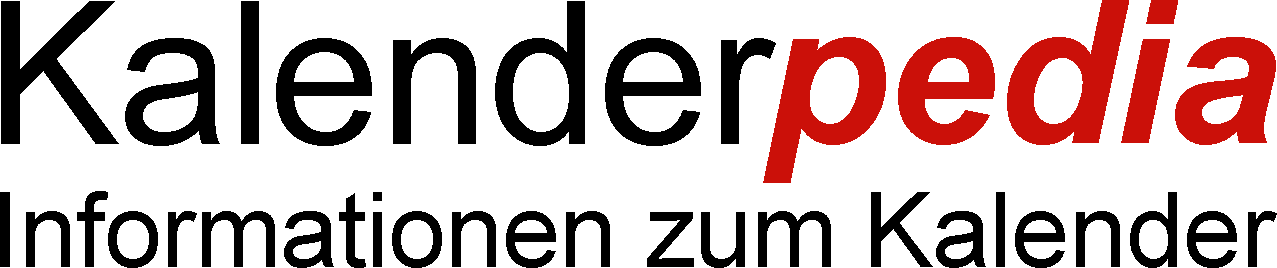 KWMontagDienstagMittwochDonnerstagFreitagSamstagSonntag9262728291239104567891010Hähnchengeschnetzeltes in milder Paprikasoße mit ReisNudelsuppe mit JoghurtZuchhinipuffer mit ApfelmusNuggets mit Pommes, Ketchup und Salat111112131415161711Hackfleischklößchen inTomatensoße mit BandnudelnLeberkäsbrötchen mit PuddingBackfisch mit Reis und KräutersoßeBunter Nudelauflauf 121819202122232412Sauerbraten mit Kloß und BlaukrautGnocchie mit TomatensahnesoßeWürstchengulasch mit WesternkartoffelnKaiserschmarrn mit Apfelmus132526272829303113Schulferien, es gibt diese Woche kein MittagessenKarfreitagBeginn der Sommerzeit© Kalenderpedia®   www.kalenderpedia.de© Kalenderpedia®   www.kalenderpedia.de© Kalenderpedia®   www.kalenderpedia.de© Kalenderpedia®   www.kalenderpedia.de© Kalenderpedia®   www.kalenderpedia.de© Kalenderpedia®   www.kalenderpedia.de© Kalenderpedia®   www.kalenderpedia.deAngaben ohne Gewähr